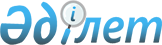 О внесении изменения в решение районного маслихата от 20 декабря 2010 года N 241 "О предоставлении подъемного пособия и социальной поддержки для приобретения жилья специалистам здравоохранения, образования, социального обеспечения, культуры и спорта, прибывшим для работы и проживания в сельские населенные пункты района на 2011 год"
					
			Утративший силу
			
			
		
					Решение маслихата Тайыншинского района Северо-Казахстанской области от 14 сентября 2011 года N 289. Зарегистрировано Департаментом юстиции Северо-Казахстанской области 3 октября 2011 года N 13-11-216. Утратило силу (письмо маслихата Тайыншинского района Северо-Казахстанской области от 9 октября 2013 года N 05-20-205)      

Сноска. Утратило силу (письмо маслихата Тайыншинского района Северо-Казахстанской области от 09.10.2013 N 05-20-205)      В соответствии со статьей 6 Закона Республики Казахстан от 23 января 2001 года № 148 «О местном государственном управлении и самоуправлении в Республике Казахстан», статьей 21 Закона Республики Казахстан от 24 марта 1998 года № 213 «О нормативных правовых актах», районный маслихат РЕШИЛ:



      1. Внести в решение районного маслихата от 20 декабря 2010 года № 241 «О предоставлении подъемного пособия и социальной поддержки для приобретения жилья специалистам здравоохранения, образования, социального обеспечения, культуры и спорта, прибывшим для работы и проживания в сельские населенные пункты района на 2011 год» (зарегистрировано в Реестре государственной регистрации нормативных правовых актов за № 13-11-202 от 21 января 2011 года, опубликовано в газетах «Тайынша таңы» от 25 февраля 2010 года, «Тайыншинские вести» от 25 февраля 2010 года» следующее изменение:

      подпункт 2) пункта 1 изложить в следующей редакции:

      «2) социальную поддержку для приобретения жилья - бюджетный кредит в сумме, не превышающей одну тысячу пятисоткратный размер месячного расчетного показателя».



      2. Настоящее решение вводится в действие по истечению десяти календарных дней со дня первого официального опубликования.      Председатель сессии                        О. Жакупова

      Секретарь

      районного маслихата                        Н. Трифонов      СОГЛАСОВАНО:      Начальник

      Государственного учреждения

      «Отдел сельского хозяйства и

      ветеринарии Тайыншинского района

      Северо-Казахстанской области» (ОСХИВТР СКО)

      5 августа 2011 года                        А. Сабуров      Начальник

      Государственного учреждения

      «Отдел экономики и финансов

      Тайыншинского района

      Северо-Казахстанской области» (ОЭИФТР СКО)

      5 августа 2011 года                        Б. Сарсембаев
					© 2012. РГП на ПХВ «Институт законодательства и правовой информации Республики Казахстан» Министерства юстиции Республики Казахстан
				